ТестДисциплина: «Психология управления»Продолжите фразу: управление это процесс_________________________________________________________________________________________________________________________________________________Дайте определение понятию «лидер»__________________________________________________________________________________________________________________________Перечислите названия 5 мета-компетенций лидера_________________________________________________________________________________________________________________________________________________________________________________________________________________________________________________________________________________________________________________Стили руководства Курта Левина:_________________________________________________________________________________________________________________________________________________________________________________________________________________________________________________________________________________________________________________Опишите модель ситуационного лидерства Херси-Бланшара_________________________________________________________________________________________________________________________________________________________________________________________________________________________________________________________________________________________________________________Перечислите базовые навыки руководителя. Что должен уметь руководитель?_________________________________________________________________________________________________________________________________________________________________________________________________________________________________________________________________________________________________________________Перечислите управленческие функции руководителя:_________________________________________________________________________________________________________________________________________________________________________________________________________________________________________________________________________________________________________________Что означает аббревиатура SMART? Раскройте ее. ________________________________________________________________________________________________________________________________________________________________________________________________________________________________________________________________________________________________________________ Напишите понятие и виды целей. ____________________________________________________________________________________________________________________________________________________________________________________________________________________________________________________Представьте ситуацию: Вы руководитель в компании. В Вашем отделе сломался принтер, Вам нужно его срочно купить. Через 3 дня Вам нужно ехать на встречу к клиенту с договором, который Вы должны распечатать на принтере. Дайте задание Вашему сотруднику о покупке принтера._________________________________________________________________________________________________________________________________________________________________________________________________________________________________________________________________________________________________________________ Что необходимо учесть, чтобы постановка задач подчиненному была эффективной? _________________________________________________________________________________________________________________________________________________________________________________________________________________________________________________________________________________________________________________ Раскройте понятие планирование:_________________________________________________________________________________________________________________________________________________________________________________________________________________________________________________________________________________________________________________ Какие инструменты планирования вы знаете?_________________________________________________________________________________________________________________________________________________________________________________________________________________________________________________________________________________________________________________ Раскройте задачи ускоренного анализу по принципу Эйзенхауэра. Какие задачи нужно выполнять, какие можно делегировать и т.д.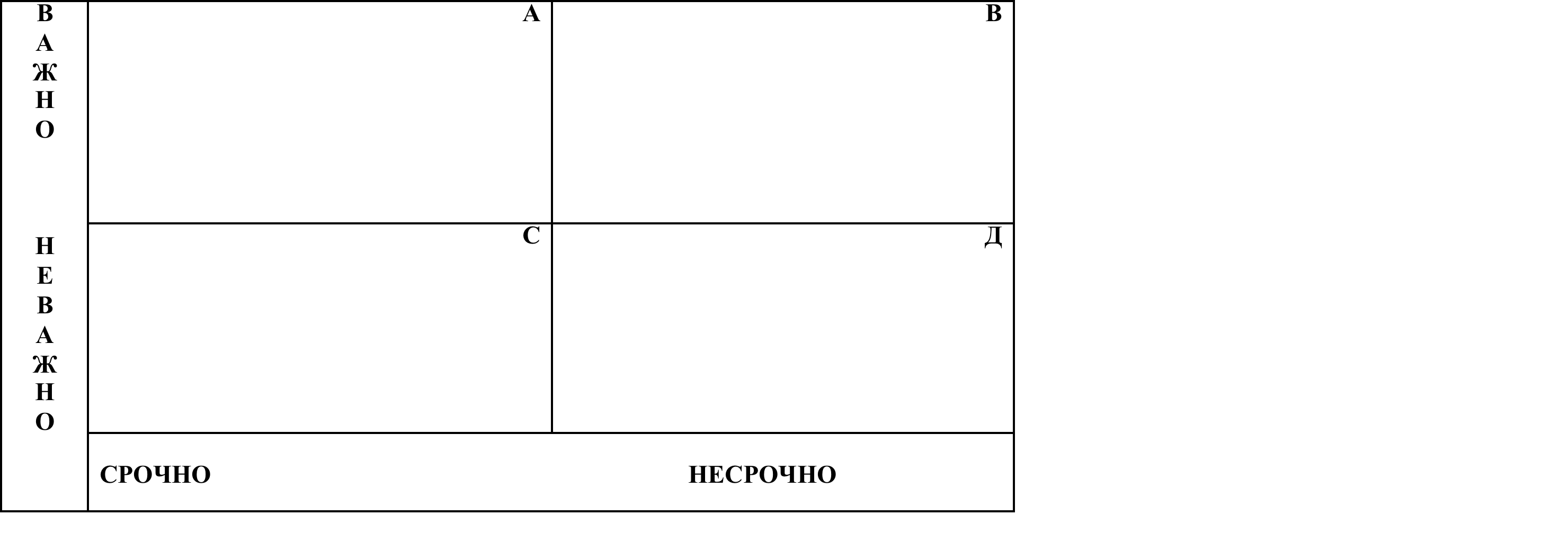 Задачи АЗадачи ВЗадачи СЗадачи Д